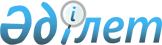 Об организации молодежной практикиПостановление акимата города Актау от 18 февраля 2011 года № 157. Зарегистрировано Департаментом юстиции Мангистауской области 25 марта 2011 года № 11-1-152

      В соответствии с Законами Республики Казахстан «О местном государственном управлении и самоуправлении в Республике Казахстан» от 23 января 2001 года, «О занятости населения» от 23 января 2001 года, «О государственной молодежной политике в Республике Казахстан» от 7 июля 2004 года и с целью расширения возможностей трудоустройства безработной молодежи - выпускников высших учебных заведений, колледжей и профессиональных лицеев и приобретения ими практического опыта, знаний, умений и навыков, акимат города ПОСТАНОВЛЯЕТ:



      1. Государственному учреждению «Актауский городской отдел занятости и социальных программ (далее - уполномоченный орган) организовать на предприятиях, организациях и учреждениях (далее - работодатель) молодежную практику для трудоустройства молодежи из числа выпускников высших учебных заведений, колледжей и профессиональных лицеев.



      2. Утвердить перечень работодателей организующих молодежную практику на 2011 год, согласно приложению.



      3. Уполномоченному органу провести подбор безработной молодежи закончивших учебные заведения и при подборе учитывать следующие критерии:



      1) молодежь, зарегистрированная в уполномоченном органе в качестве безработного;



      2) молодежь до 29 лет;



      3) на момент подбора отсутствие подходящей работы.



      4. Условия труда определяются трудовым договором, заключенным между работодателем и безработным, проходящим молодежную практику, в соответствии с трудовым законодательством Республики Казахстан.



      5. Срок занятости безработной молодежи шесть месяцев и месячная заработная плата составляет двадцать шесть тысяч тенге.

      Сноска. Пункт 5 с изменением, внесенным постановлением Актауского городского акимата от 08.06.2011 № 630 (вводится в действие по истечении десяти календарных дней после дня его первого официального опубликования).



      6. Молодежная практика финансируется за счет средств местного бюджета.



      7. Контроль за исполнением настоящего постановления возложить на заместителя акима города Елтизарова Р.Т.



      8. Настоящее постановление вводится в действие по истечению десяти календарных дней после дня их первого официального опубликования.      Аким города                             О. Казахбаев      «СОГЛАСОВАНО»:

      Начальник ГУ «Актауский городской

      отдел занятости и социальных программ»

      Айтбатырова К.М.

      18 февраля 2011 год      Начальник ГУ «Актауский

      городской отдел экономики и

      бюджетного планирования»

      Ким А.Н.

      18 фераля 2011 год

Приложение

к постановлению акимата

города Актау

от 18 февраля 2011 г. № 157 Перечень предприятий, организаций и учреждений организующих молодежную практику на 2011 год
					© 2012. РГП на ПХВ «Институт законодательства и правовой информации Республики Казахстан» Министерства юстиции Республики Казахстан
				№Наименование предприятий, организаций и  учрежденийколи-

чествонаправ-ляемых

безра-

ботных

(чело-

век)сроки

работвиды,объе-мы

работРазмер

заработ-

ной

платы

оплачи-

ваемый

на одного

человека,

тенгеИсточники

финансирова-ния12345671Государствен-ное коммунальное предприятие  "Актауское управление электрических сетей"26 меся-

цевсог-

ласно дого-вора26 000Местный  бюджет2Государствен-ное коммунальное предприятие  "Редакция газеты "Актау акпарат"26 меся-

цевсог-

ласно дого-вора26 000Местный  бюджет3Государствен-ное коммунальное казенное предприятие  "Мангистау-

ская областная больница"56 меся-

цевсог-

ласно дого-вора26 000Местный  бюджет4Государствен-ное учреждение " Управление земельных отношений Мангистауской области"46 меся-

цевсог-

ласно дого-вора26 000Местный  бюджет5Государствен-ное учреждение "Управление государствен-ного архитектурно-строительного контроля Мангистауской области"16 меся-

цевсог-

ласно дого-вора26 000Местный  бюджет6Государствен-ное учреждение "Мангистау-

ский  областной детский психоневроло-гический дом- интернат"16 меся-

цевсог-

ласно дого-вора26 000Местный  бюджет7Государствен-ное учреждение "Центр  обслуживания населения Мангистауской области"26 месяцевсог-

ласно дого-вора26 000Местный  бюджет8Мангистауский областной филиал общественного объединения "Народно-

демократичес-кая партия "Нур Отан"26 меся-

цевсог-

ласно дого-вора26 000Местный  бюджет9Государствен-ное учреждение "Департамент юстиции Мангистауской области"106 месяцевсог-

ласно дого-вора26 000Местный  бюджет10Дочернее государствен-ное предприятие "Вычислитель-ный центр по статистике "26 меся-

цевсог-

ласно дого-вора26 000Местный  бюджет11Государствен-ное учреждение "Актауский городской отдел занятости и социальных программ"86 месяцевсог-

ласно дого-вора26 000Местный  бюджет123456712Государствен-ное учреждение "Департамент  по защите прав детей Мангистауской области"26 меся-

цевсог-

ласно дого-вора26 000Местный  бюджет13Государствен-ное учреждение" Суд № 2 города Актау Мангистауской области"36 меся-

цевсог-

ласно дого-вора26 000Местный  бюджет14Государствен-ное учреждение "Межрегио-

нальная инспекция агентства  Республики Казахстан по защите конкуренции (антимоно-

польное агентство)по  Атырауской и Мангистауской областям "16 меся-

цевсог-

ласно дого-вора26 000Местный  бюджет15Государствен-ное учреждение "Мангистау-

ская областная научно-

производ-

ственная лаборатория судебной экспертизы"16 меся-

цевсог-

ласно дого-вора26 000Местный  бюджет16Государствен-ное учреждение "Департамент по исполнению судебных актов Мангистауской области"26 меся-

цевсог-

ласно дого-вора26 000Местный  бюджет17Государствен-ное учреждение "Налоговый департамент по Мангистауской области"126 меся-

цевсог-

ласно дого-вора26 000Местный  бюджет18Государствен-ное учреждение "Управление  внутренней политики  Мангистауской области"26 меся-

цевсог-

ласно дого-вора26 000Местный  бюджет19Государствен-ное учреждение "Актауский городской отдел внутренней политики"26 меся-

цевсог-

ласно дого-вора26 000Местный  бюджет20Государствен-ное учреждение "Актауский городской отдел архитектуры и градостроительства"16 месяцевсог-

ласно дого-вора26 000Местный  бюджет21Государствен-ное учреждение "Актауский центр социальной адаптации"16 месяцевсог-

ласно дого-вора26 000Местный  бюджет22Государствен-ное учреждение "Управление  природных ресурсов и регулирования природаполь-

зования Мангистауской области"26 меся-

цевсог-

ласно дого-вора26 000Местный  бюджет23Государствен-ное учреждение "Управление предпринима-

тельства и промышленнос-ти Мангистауской области"56 меся-

цевсог-

ласно дого-вора26 000Местный  бюджет24Государствен-ное учреждение "Мангистау-

ский областной филиал Государствен-ного центра по выплате пенсии"36 меся-

цевсог-

ласно дого-вора26 000Местный  бюджет25Государствен-ное учреждение "Управление финансов Мангистауской области"16 меся-

цевсог-

ласно дого-вора26 000Местный  бюджет26Государствен-ное учреждение "Аппарат акима города Актау"16 месяцевсог-

ласно дого-вора26 000Местный  бюджет27Государствен-ное учреждение "Специализи-

рованный межрайонный экономический суд Мангистауской области"26 меся-

цевсог-

ласно дого-вора26 000Местный  бюджет123456728Государствен-ное учреждение "Актауский городской отдел экономики и бюджетного планирования"26 меся-

цевсог-

ласно дого-вора26 000Местный  бюджет29Государствен-ное учреждение "Актауский городской отдел финансов"16 меся-

цевсог-

ласно дого-вора26 000Местный  бюджет30Государствен-ное учреждение "Актауский городской отдел жилищно-

коммунального хозяйства, пассажирских транспорта и автомобильных дорог"46 меся-

цевсог-

ласно дого-вора26 000Местный  бюджет31Государствен-ное учреждение "Аппарат Актауского городского маслихата"16 меся-

цевсог-

ласно дого-вора26 000Местный  бюджетВсего88